Academic Search Premier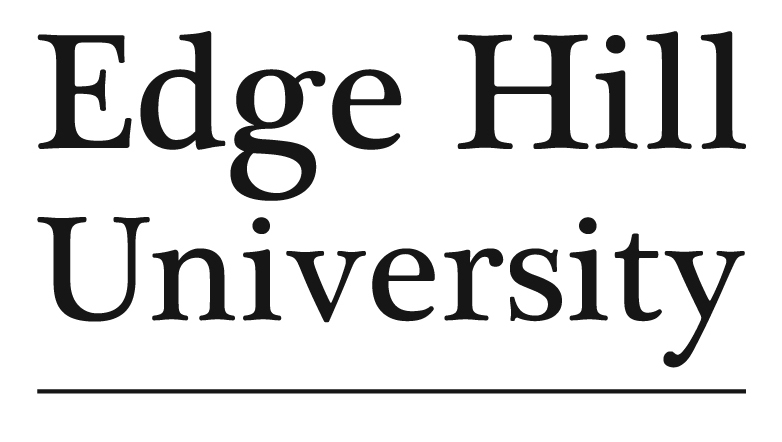 What is Academic Search Premier?Academic Search Premier is a multi-disciplinary database which offers full text for more than 4,050 scholarly journals. Covering virtually every area of academic study, Academic Search Premier is a good source of information whatever your subject.What is Academic Search Premier?Academic Search Premier is a multi-disciplinary database which offers full text for more than 4,050 scholarly journals. Covering virtually every area of academic study, Academic Search Premier is a good source of information whatever your subject.How do I access Academic Search Premier?Like all our electronic resources, Academic Search Premier can be accessed via the Library Catalogue.  Enter ‘Academic Search Premier’ in the search box, choose ‘Electronic Library’ from the right drop-down menu and click ‘Submit’.Choose the second record down and then connect to the database by clicking on the link in the centre of the screen.How do I access Academic Search Premier?Like all our electronic resources, Academic Search Premier can be accessed via the Library Catalogue.  Enter ‘Academic Search Premier’ in the search box, choose ‘Electronic Library’ from the right drop-down menu and click ‘Submit’.Choose the second record down and then connect to the database by clicking on the link in the centre of the screen.How do I search Academic Search Premier?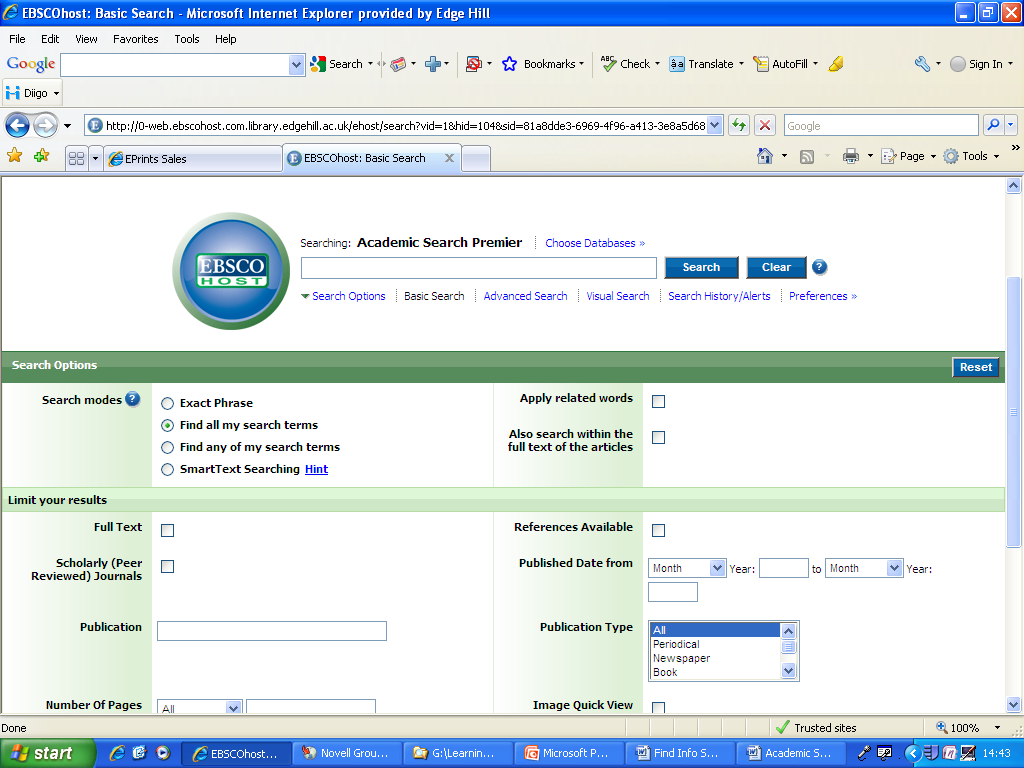 Evaluating the Search Results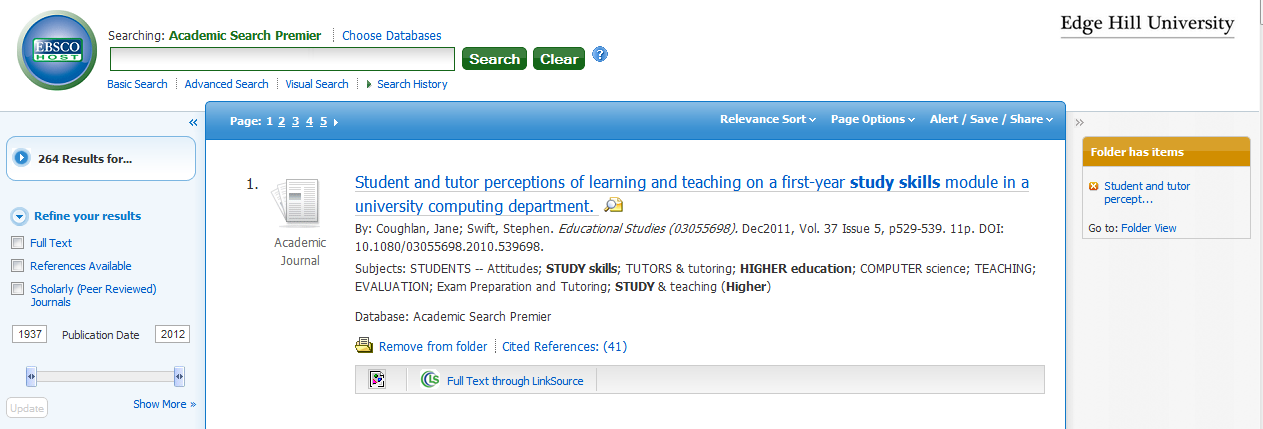 _____________________________________________________________Saving , printing and emailing your results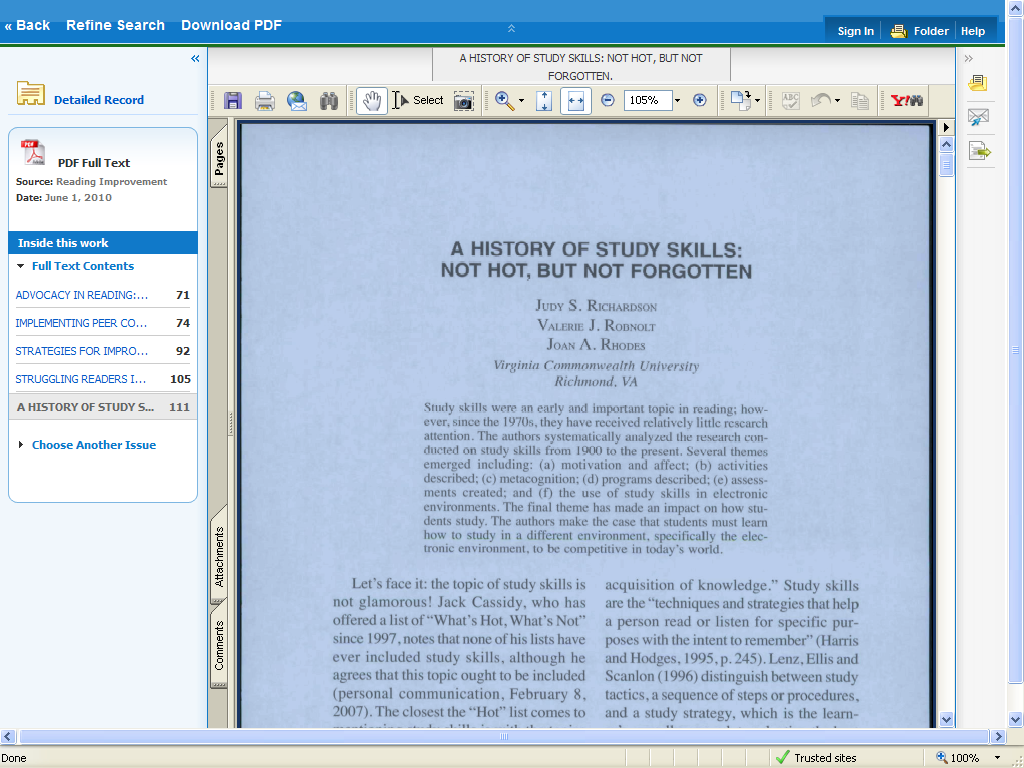 How do I search Academic Search Premier?Evaluating the Search Results_____________________________________________________________Saving , printing and emailing your results